No. 91	p. 5367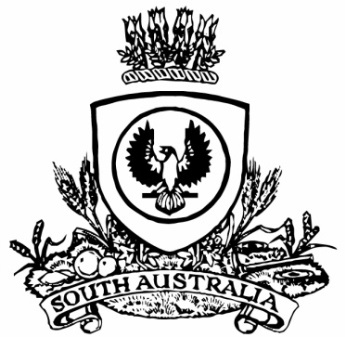 SUPPLEMENTARY GAZETTETHE SOUTH AUSTRALIANGOVERNMENT GAZETTEPublished by AuthorityAdelaide, Monday, 23 November 2020State Government InstrumentsShop Trading Hours Act 1977Revocation of ExemptionNOTICE is hereby given that pursuant to section 5(12)(a) of the Shop Trading Hours Act 1977, I, Rob Lucas MLC, Treasurer, do hereby revoke the exemption notice published in the Gazette on Thursday, 19 November 2020.This revocation does not alter the exemption notices published in the Gazette on Thursday, 5 November 2020 that provide additional trading hours for non-exempt shops on Friday, 27 November 2020 and during the period commencing Sunday, 29 November 2020 until Monday, 28 December 2020.Dated: 20 November 2020Hon Rob Lucas MLCTreasurer